T.C.KADIKÖY KAYMAKAMLIĞIDR SAİT DARGA İLKOKULU MÜDÜRLÜĞÜ2019-2023STRATEJİK PLANIARALIK 2019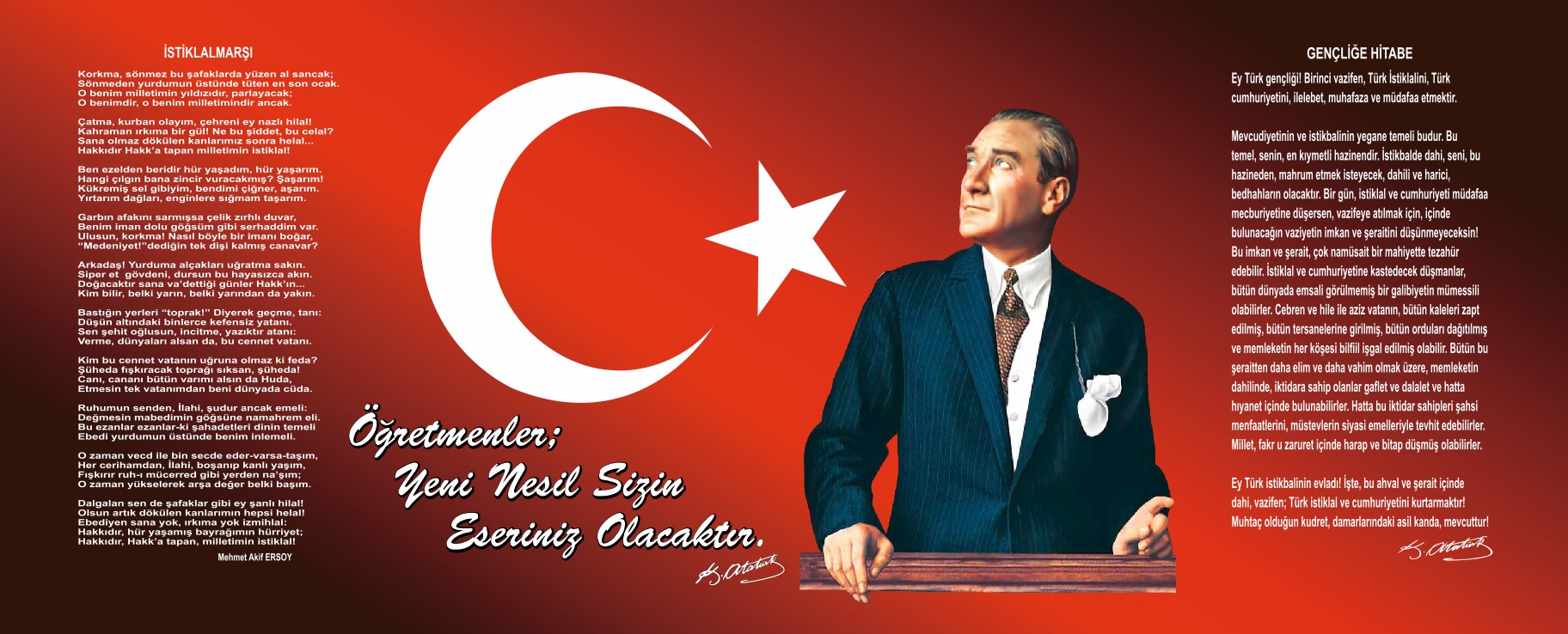 Sunuş         Eğitimin temel amacı herkesin fırsat eşitliği içinde, bireylerin yaşam projelerini hayata geçirmesini zenginleştirecek potansiyellerle donatımını sağlamak, onları girişimde bulunmaktan ve sorumluluk yüklenmekten kaçınmayan, eleştirel düşünme becerilerine sahip aktif yurttaşlar olmaya yönlendirmek, insan hakları, demokrasi ve çevresel, kültürel ve estetik değerler konusunda duyarlı olmalarını sağlamaktır. Gelişen ve sürekliliği izlenebilen, bilgi ve planlama temellerine dayanan güçlü bir yaşam standardı ve ekonomik yapı; stratejik amaçlar, hedefler ve planlanmış zaman diliminde gerçekleşecek uygulama faaliyetleri doğrultusunda oluşabilmektedir. Okulumuz misyon, vizyon ve stratejik planını belirlemiştir. Okulumuz, daha iyi bir eğitim seviyesine ulaşmak düşüncesiyle sürekli yenilenmeyi ve kalite kültürünü kendisine ilke edinmeyi amaçlamaktadır. Kalite kültürü oluşturmak için eğitim ve öğretim başta olmak üzere insan kaynakları ve kurumsallaşma, sosyal faaliyetler,  alt yapı, toplumla ilişkiler ve kurumlar arası ilişkileri kapsayan 2019-2023 Stratejik Planı hazırlanmıştır.Stratejik planlama, kurumların geleceği doğru planlamalarına ve bugünü görmelerine olanak sağlayan çok önemli bir  süreçtir. Dr. Sait Darga İlkokulu, eğitim-öğretim kadrosuyla, geleceği planlamanın öneminin farkında olan bir kurum olma yolunda hızla ilerlemektedir. Amaç daha kaliteli bir eğitim olunca, okulumuzun tüm çalışanları bu amacı gerçekleştirmenin sorumluluğunu almadaki istekliliklerini açık yüreklilikle dile getirmektedirler Okulumuza ait bu planın hazırlanmasında her türlü özveriyi  gösteren  ve  sürecin  tamamlanmasına  katkıda  bulunan idarecilerimize, stratejik planlama ekiplerimize teşekkür ediyor, bu plânın başarıyla uygulanması ile okulumuzun başarısının daha da artacağına inanıyor, tüm personelimize başarılar diliyorum.Yücel YILDIRIM Okul MüdürüİçindekilerSunuş	3İçindekiler	4BÖLÜM I: GİRİŞ ve PLAN HAZIRLIK SÜRECİ	5BÖLÜM II: DURUM ANALİZİ	6Okulun Kısa Tanıtımı 	6Okulun Mevcut Durumu: Temel İstatistikler	9PAYDAŞ ANALİZİ	14GZFT (Güçlü, Zayıf, Fırsat, Tehdit) Analizi	19Gelişim ve Sorun Alanları	25BÖLÜM III: MİSYON, VİZYON VE TEMEL DEĞERLER	28MİSYONUMUZ 	28VİZYONUMUZ 	28TEMEL DEĞERLERİMİZ 	29BÖLÜM IV: AMAÇ, HEDEF VE EYLEMLER	30TEMA I: EĞİTİM VE ÖĞRETİME ERİŞİM	30TEMA II: EĞİTİM VE ÖĞRETİMDE KALİTENİN ARTIRILMASI	31TEMA III: KURUMSAL KAPASİTE	34V. BÖLÜM: MALİYETLENDİRME	39BÖLÜM I: GİRİŞ ve PLAN HAZIRLIK SÜRECİ2019-2023 dönemi stratejik plan hazırlanması süreci Üst Kurul ve Stratejik Plan Ekibinin oluşturulması ile başlamıştır. Ekip tarafından oluşturulan çalışma takvimi kapsamında ilk aşamada durum analizi çalışmaları yapılmış ve durum analizi aşamasında paydaşlarımızın plan sürecine aktif katılımını sağlamak üzere paydaş anketi, toplantı ve görüşmeler yapılmıştır. Durum analizinin ardından geleceğe yönelim bölümüne geçilerek okulumuzun amaç, hedef, gösterge ve eylemleri belirlenmiştir. Çalışmaları yürüten ekip ve kurul bilgileri altta verilmiştir.STRATEJİK PLAN ÜST KURULUBÖLÜM II: DURUM ANALİZİDurum analizi bölümünde okulumuzun mevcut durumu ortaya konularak neredeyiz sorusuna yanıt bulunmaya çalışılmıştır. Bu kapsamda okulumuzun kısa tanıtımı, okul künyesi ve temel istatistikleri, paydaş analizi ve görüşleri ile okulumuzun Güçlü Zayıf Fırsat ve Tehditlerinin (GZFT) ele alındığı analize yer verilmiştir.Okulun Kısa TanıtımıOkulumuz arsası Dr. Ahmet Sait Darga’ nın eşi Sabiha Darga tarafından Milli Eğitim Bakanlığı’na okul yapılmak ve eşinin adının verilmesi koşulu ile bağışlanmıştır. 1979 yılında 2 kat ve 8 derslikli bir ilkokul olarak eğitim ve öğretimin hizmetine sunulan okulumuz 1980-1981 eğitim-öğretim döneminden itibaren ilk ve ortaokul olarak hizmet vermeye devam etmiştir. 24 Aralık 1987 tarihinde Şişhane Lions ve Lioness Klüpleri tarafından üçüncü kat ilavesi yapılan okulumuz 1991 yılında ilköğretim okuluna dönüştürülmüş, 1997-1998 döneminden itibaren de sekiz yıllık kesintisiz eğitime geçiz yapmıştır. 2003-2004 eğitim-öğretim dönemi içerisinde Yıldız Teknik Üniversitesi ve Parlar Mühendislik Firması işbirliği ile yapılan araştırmalar sonucunda okul binamızın depreme dayanıksız olduğu ve yıkılması gerektiği tespit edilmiştir. Bu nedenle okulumuz 2004-2005 ve 2005-2006 eğitim-öğretim döneminde, yine ilçemiz sınırları içinde bulunan Cenap Şahabettin İlköğretim Okulu’nda misafir olarak bulunmuştur. Okulumuzun yıkılıp yeniden yapılması çalışmalarının tamamlanmasıyla birlikte 2006-2007 döneminden itibaren yeni binamızda hizmet vermeye devam etmektedir.2018-2019 eğitim-öğretim yılında Dr. Sait Darga İlkokulu stratejik planı hazırlanırken okulun mevcut durumunu tespit etmek için öğrenci, veli ve kurum personeline eleştiri anketi uygulandı. Anket sonuçları Stratejik Plan Üst Kurulu tarafından değerlendirildi. GZFT analizi ve PEST analizi yapıldı. Ortaya çıkan sonuçlara göre okulumuzun güçlü yönleri, zayıf noktalar, fırsatlarımız ve tehdit durumları görülerek gerekli çalışmaları yapmak üzere iyileştirme ekipleri oluşturuldu. Bu bağlamda 2018-2019 eğitim öğretim yılı 1. dönemi okulumuzda yaptığımız çalışmalardan örnekler sunulmuştur.Eğitim öğretim yılını anasınıfı ve birinci sınıf öğrencileri için okula kolay uyum sağlayabilecekleri ve eğlenebilecekleri şekilde açmayı planladık. Öncelikli hedefimiz öğrencilerimizde ‘Okul Sevgisi’ oluşturmaktır. Okulun her gün heyecan ve istekle gelindiği öğrencilerin aidiyet duygusu hissettiği bir okul kültürü oluşturmayı amaç edindiğimiz için oryantasyon dönemi eğlenceli aktiviteler ve animasyonlar düzenledik. Şirinler ekibi, palyaço, parmak boyası, yüz boyama etkinlikleri, müzikal şovlar, balon oyunları gibi etkinliklerle öğrencilerimizin okula uyum sağlamasını eğlenceli ve kolay kılmak istedik. Bunun yanında okulumuz rehberlik servisi tarafından öğrenci ve velilere Oryantasyon Eğitimi verilmiştir. 22.09.2018-23.09.2018 tarihlerinde tüm okul geneli katılımın oldukça yoğun kalabalık olduğu veli toplantılarını gerçekleştirdik. Velileri sürece kattığımız her yolda başarının kendiliğinden geleceğine inandığımız için dönemi bu büyük faaliyetle başlatmış olduk.	Okulumuzda ‘İlköğretim Haftası’ büyük bir coşku ile kutlanmış olup özlediğimiz öğrencilerimizle yeni bir eğitim-öğretim yılına sevinçle girmiş olduk. Okulumuzun en önem verdiği konulardan biri de Milli Bayram ve Törenler ile Belirli Gün ve Haftaların kutlanmasıdır. Okul idaresi, öğretmenler, personeller, öğrenci ve veliler olarak katılımın yoğun olduğu özveri ile gerçekleştirilen bu günleri okulumuz internet sitesinde de paylaşmaktayız. 29 Ekim Cumhuriyet Bayramını Cumhuriyet’in izinde giden gençler olarak farkındalık oluşturan etkinlikler ile kutlarken, 10 Kasım Atatürk’ü Anma Haftasını da Atatürk’ü bize bıraktığı mirası yaşatacak ve ona pek çok değer katacak olmanın bilinci ile andık. Aynı zamanda bu özel ve anlamlı günler için olan çeşitli resim ve şiir yarışmalarına katıldık.	Okulumuz, öğrencilerin sadece akademik anlamda başarısına değil; sosyal, duygusal, sportif, kültürel yönde pek çok alandaki gelişimi ve değişimine önem vermektedir. Bu bağlamda çeşitli kurum ve kuruluşların yaptıkları projelere destek vermekte okulumuz olarak da pek çok proje yapmaktayız. 08.10.2018 tarihinde İBB Sağlık Eğitmeni Seda GÜNAYDIN tarafından ‘Sağlıklı Nesiller Güçlü Adımlar Projesi’ kapsamında öğrencilerimize ‘Sağlıklı Yaşamın anahtarı’ semineri verilmiştir. Okul Sağlığı protokolü kapsamında okulumuz 1.Sınıf öğrencilerine aşılama yapılmış, işitme tarama testinden geçmişlerdir. Kadıköy Toplum Sağlığı Merkezi tarafından öğrencilerimize ‘Ağız ve Diş Sağlığı’ eğitimi verilmiş görsel temalı bilgilendirmeler yapılmıştır. Kadıköy Belediyesi tarafından öğrencilerimiz ağız diş sağlığı muayenesinden geçmişlerdir. ‘Önce Sağlık’ dedik ve okulumuzda sağlıklı beslenme alışkanlığı kazandırmak için öğrencilerimizin öğle yemeklerini okulda yemeleri için fırsat oluşturduk, öğle yemeği menüsünün besin değerlerine dikkat ederek ve kalori çizelgeli olarak oluşturulmasını sağladık. Yemek menüsünü okulumuz web sitesinden her ay paylaşarak velilerimizi de haberdar ettik. Ayrıca okulumuz Kantin ve Yemekhane Denetim Ekibi her ay rutin olarak denetimlerini gerçekleştirmekte ve bunu rapor etmektedir. ‘Sağlıklı Yarınlar İçin Harekete Geç’ projesine destek verdik ve hep birlikte obezite ile dans et dedik. Yerli Malı Haftasını okulumuzda çeşitli eğlenceli ve bilinçlendirici etkinliklerle kutladık.Okulumuz Rehberlik Servisi ile ‘Rehberlik Hizmetleri Yürütme Komisyonu Sene Başı Toplantısı’ yapılmış, okulumuz öğrencileri için istekler hakkında zümre başkanlarıyla görüşülmüştür. Öğrencilerimizde demokrasi kültürü oluşturmak için ‘Söz Hakkı Sende’ dedik ve ‘Okul Öğrenci Meclisi Başkanlık Seçimlerinde’ renkli, heyecanlı sahnelere tanık olduk. Okul Aile Birliğimiz bu dönem de çalışmalarına devam etmiş ve 23.10.2018 tarihinde saat 10.00’da Genel Kurul Toplantısı yaparak Yusuf Serkan TATLI Okul Aile Birliği Başkanı olarak seçilmiştir. Okulumuzu tüm gönüllü paydaşlarla birlikte yürütmek en büyük heyecanımızdır.	17.10.2018 tarihinde ‘Sportif Yetenek Taraması ve Spora Yönlendirme Projesi’ kapsamında 3.Sınıf öğrencilerimiz spor etkinlikleri gerçekleştirmişlerdir. Spora yönlendirme projelerimiz ise bizlere mutluluk ve gurur veren sonuçlarla dönmektedir. 2/C sınıfı öğrencimiz Orhan Mert UZATAN Geleneksel Karate-Do Avrupa Şampiyonasında Takım Kata dalında Avrupa 1.si, ferdi kata dalında Avrupa 3.sü olmuştur. 4/B sınıfı öğrencimiz Defne ÖZENER Türkiye Buz Pateni Federasyonu Başkanlığı 2019 Yılı Artistik Buz Pateni Türkiye Teşvik Şampiyonasına katılmış ve büyük başarı sergilemiştir.	İstanbul Valiliği Afet ve Acil Durum Müdürlüğü Hasdal Hizmet Binasına 06.12.2018 tarihinde öğrencilerimizle gezi düzenledik. Öğrencilerimizin acil durumlar karşısında bilinçli hareket edebilmelerini sağlamak için eğitim semineri almalarını ve afet çantalarını nasıl oluşturabileceklerini öğrenmelerine yardımcı olduk. Ayrıca 4. Sınıf öğrencilerimizle Kadıköy Belediyesi Afet Eğitim ve Bilinçlendirme Parkı’nı ziyaret ettik. Deprem simülasyonu, afet çantası oyunu ve beş boyutlu sinema olmak üzere çeşitli eğitimlerden geçerek, öğrencilerimiz deprem öncesi-deprem sırası ve deprem sonrasında neler yapmaları gerektiğini uygulamalı öğrenme fırsatı buldular.Çok gezen çok bilir dedik ve çeşitli geziler düzenledik. 4/A sınıfımız 4 Ekim Hayvanları Koruma Gününde Kadıköy Belediyesi Geçici Hayvan Barınağını ziyaret ederek hayvan dostlarımızı yalnız bırakmadı. Okulumuzda yürütülen çevre bilinci farkındalık kazandırma çalışmaları kapsamında okulumuz öğrencileri ile Kemal Sunal Parkı ve Ekolojik Yaşam Merkezini ziyarete giderek çeşitli atölye çalışmaları gerçekleştirdik. Okulumuz 2. Sınıf öğrencileri ile Dolmabahçe Sarayı gezisi gerçekleştirdik. Kristal avizeler, Türk yapımı büyük halılar, Atatürk’ün kişisel eşyalarını görme fırsatı yakaladık ve açılmayan kapının sırrını öğrendik. Siz de merak ediyorsanız o halde haydi geziye… Eğitim Öğretim Yılı bitiminde okul binamız ve bağlantılı alanlarında uzun yıllar kullanımdan kaynaklı meydana gelen yıpranmalar sonucunda kapsamlı bir iyileştirme çalışması yapıldı.Müdürümuz Yücel YILDIRIM tarafından okul bahçe alanı, bahçe demirleri, konferans salonu, destek eğitim odası, giriş kapısı, tuvaletler ve daha bir çok alanda fiziki iyileştirmeler yeni Eğitim Öğretim Yılı’na hazırlandı.Okulun Mevcut Durumu: Temel İstatistiklerOkul KünyesiOkulumuzun temel girdilerine ilişkin bilgiler altta yer alan okul künyesine ilişkin tabloda yer almaktadır.Temel Bilgiler Tablosu- Okul Künyesi Çalışan BilgileriOkulumuzun çalışanlarına ilişkin bilgiler altta yer alan tabloda belirtilmiştir.Çalışan Bilgileri TablosuOkulumuz Bina ve Alanları	Okulumuzun binası ile açık ve kapalı alanlarına ilişkin temel bilgiler altta yer almaktadır.Okul Yerleşkesine İlişkin Bilgiler Sınıf ve Öğrenci BilgileriOkulumuzda yer alan sınıfların öğrenci sayıları alttaki tabloda verilmiştir.Donanım ve Teknolojik KaynaklarımızTeknolojik kaynaklar başta olmak üzere okulumuzda bulunan çalışır durumdaki donanım malzemesine ilişkin bilgiye alttaki tabloda yer verilmiştir.Teknolojik Kaynaklar TablosuGelir ve Gider BilgisiOkulumuzun genel bütçe ödenekleri, okul aile birliği gelirleri ve diğer katkılar da dâhil olmak üzere gelir ve giderlerine ilişkin son iki yıl gerçekleşme bilgileri alttaki tabloda verilmiştir.PAYDAŞ ANALİZİKurumumuzun temel paydaşları öğrenci, veli ve öğretmen olmakla birlikte eğitimin dışsal etkisi nedeniyle okul çevresinde etkileşim içinde olunan geniş bir paydaş kitlesi bulunmaktadır. Paydaşlarımızın görüşleri anket, toplantı, dilek ve istek kutuları, elektronik ortamda iletilen önerilerde dâhil olmak üzere çeşitli yöntemlerle sürekli olarak alınmaktadır.Paydaş anketlerine ilişkin ortaya çıkan temel sonuçlara altta yer verilmiştir: Öğrenci Anketi Sonuçları:Öğretmen Anketi Sonuçları:Veli Anketi Sonuçları:GZFT (Güçlü, Zayıf, Fırsat, Tehdit) Analizi Okulumuzun temel istatistiklerinde verilen okul künyesi, çalışan bilgileri, bina bilgileri, teknolojik kaynak bilgileri ve gelir gider bilgileri ile paydaş anketleri sonucunda ortaya çıkan sorun ve gelişime açık alanlar iç ve dış faktör olarak değerlendirilerek GZFT tablosunda belirtilmiştir. Dolayısıyla olguyu belirten istatistikler ile algıyı ölçen anketlerden çıkan sonuçlar tek bir analizde birleştirilmiştir.Kurumun güçlü ve zayıf yönleri donanım, malzeme, çalışan, iş yapma becerisi, kurumsal iletişim gibi çok çeşitli alanlarda kendisinden kaynaklı olan güçlülükleri ve zayıflıkları ifade etmektedir ve ayrımda temel olarak okul müdürü/müdürlüğü kapsamından bakılarak iç faktör ve dış faktör ayrımı yapılmıştır. İç Faktörler Güçlü YönlerZayıf YönlerDış Faktörler FırsatlarTehditler Gelişim ve Sorun AlanlarıGelişim ve sorun alanları analizi ile GZFT analizi sonucunda ortaya çıkan sonuçların planın geleceğe yönelim bölümü ile ilişkilendirilmesi ve buradan hareketle hedef, gösterge ve eylemlerin belirlenmesi sağlanmaktadır. Gelişim ve sorun alanları ayrımında eğitim ve öğretim faaliyetlerine ilişkin üç temel tema olan Eğitime Erişim, Eğitimde Kalite ve kurumsal Kapasite kullanılmıştır. Eğitime erişim, öğrencinin eğitim faaliyetine erişmesi ve tamamlamasına ilişkin süreçleri; Eğitimde kalite, öğrencinin akademik başarısı, sosyal ve bilişsel gelişimi ve istihdamı da dâhil olmak üzere eğitim ve öğretim sürecinin hayata hazırlama evresini; Kurumsal kapasite ise kurumsal yapı, kurum kültürü, donanım, bina gibi eğitim ve öğretim sürecine destek mahiyetinde olan kapasiteyi belirtmektedir.Gelişim ve Sorun AlanlarımızBÖLÜM III: MİSYON, VİZYON VE TEMEL DEĞERLEROkul Müdürlüğümüzün Misyon, vizyon, temel ilke ve değerlerinin oluşturulması kapsamında öğretmenlerimiz, öğrencilerimiz, velilerimiz, çalışanlarımız ve diğer paydaşlarımızdan alınan görüşler, sonucunda stratejik plan hazırlama ekibi tarafından oluşturulan Misyon, Vizyon, Temel Değerler; Okulumuz üst kurulana sunulmuş ve üst kurul tarafından onaylanmıştır.MİSYONUMUZ Bilgiyi kullanarak gelişen çağa uyum sağlayan, sevmeyi bilen, geleceği yönlendirecek bireyler yetiştirmektir.VİZYONUMUZ Geleceği bugünden planlayan bir kurum olarak Atatürkçü düşünce sistemini benimsemiş ve bunu yaşam tarzı haline getirmiş, araştıran, sorgulayan, gelişime açık, sanata ve sanatçıya değer veren çevre bilincine ve insanlığa hizmet etme sorumluluğuna sahip bireyler yetiştirerek daima gelişime doğru ilerlemektir.TEMEL DEĞERLERİMİZ Atatürkçü düşünce sistemini davranış haline getirerek laik, cumhuriyetçi ve milliyetçi düşünceleri benimseyen nesiller yetiştirmeyi,Türk dilini en doğru ve en etkili şekilde kullanan bireyler yetiştirmeyi,Öğrencileri istek ve yeteneklerine göre değerlendirmeyi,Kendine güvenen ve kendini doğru ifade eden bireyler yetiştirmeyi,Başarısızlığı değil başarıyı ölçmek ve ödüllendirmeyi,Öğrencileri pratik yaşamın gerektirdiği bilgilerle donatmayı,Özgür ve bilimsel düşünmeyi desteklemeyi,Paylaşımcı, katılımcı ve demokrat bir kişiliğe sahip nesiller yetiştirmeyi,Yeniliğe açık olmayı,ilke ve değer olarak kabul eden kurumumuz;Tüm çalışmalarda insanı merkez alır.Okul çevre ilişkisinde güven ortamı oluşturmaya çalışır.Çalışma felsefemiz en az hatayla en yüksek verimi elde etmektir.Kurumsal gelişim için planlı adımlar atar, risk alır ve riski doğru yönetiriz.Eğitim politikalarımızı belirlerken günü kurtarmak yerine yarını kuracak alternatif hedeflerimiz vardır.Bizi en yakın rakibimizden farklı kılan özelliğimiz öğrenci-veli-öğretmen ilişkilerinde saygının esas alınmasıdır.Kurumumuzun kişiliğini belirleyen en temel özellikler insanlar arası ilişkilerde iletişime, değişime, eleştiri ve önerilere açık olmasıdır.Kurumumuzda başarı ve çabanın ödüllendirilmesi sağlanır.BÖLÜM IV: AMAÇ, HEDEF VE EYLEMLERTEMA I: EĞİTİM VE ÖĞRETİME ERİŞİMStratejik Amaç 1:  Kayıt bölgemizde yer alan bütün ilkokul kademesindeki öğrencilerin okullaşma oranlarını artıran, uyum ve devamsızlık sorunlarını gideren, onlara katılım ve tamamlama imkânı sunan etkin bir eğitim ve öğretime erişim süreci hâkim kılınacaktır.Stratejik Hedef 1.1:  Özel eğitime ihtiyaç duyan bireylerin uygun eğitime erişmesi sağlanacaktır.Performans Göstergeleri EylemlerStratejik Hedef 1.2:  Öğrencilerin uyum ve devamsızlık sorunları giderilecektir.EylemlerTEMA II: EĞİTİM VE ÖĞRETİMDE KALİTENİN ARTIRILMASIStratejik Amaç 2:    Öğrencilerimizin gelişen dünyaya uyum sağlayacak şekilde bilişsel, duyuşsal ve fiziksel bakımdan donanımlı bireyler olabilmesi için eğitim ve öğretimde kalite artırılacaktır.Stratejik Hedef 2.1:   Öğrenme kazanımlarını takip eden ve başta veli, okul ve öğrencilerimizin yakın çevresi olmak üzere tüm paydaşları sürece dâhil eden bir yönetim anlayışı ile öğrencilerimizin akademik başarıları artırılacaktır.Performans GöstergeleriEylemlerStratejik Hedef 2.2:  Öğrencilerimizin bilimsel, kültürel, sanatsal, sportif ve toplum hizmeti alanlarında etkinliklere katılımı artırılacak, yetenek ve becerileri geliştirilecektir. Performans GöstergeleriEylemlerTEMA III: KURUMSAL KAPASİTEStratejik Amaç 3: Okulumuzun beşeri, mali, fiziki ve teknolojik unsurları ile yönetim ve organizasyonu, eğitim ve öğretimin niteliğini ve eğitime erişimi yükseltecek biçimde geliştirilecektir.Stratejik Hedef 3.1: Okulumuz personelinin mesleki yeterlilikleri ile iş doyumu ve motivasyonları artırılacaktır.Performans GöstergeleriEylemlerStratejik Hedef 3.2: Okulumuzun mali ve fiziksel altyapısı eğitim ve öğretim faaliyetlerinden beklenen sonuçların elde edilmesini sağlayacak biçimde sürdürülebilirlik ve verimlilik esasına göre geliştirilecektir.Performans göstergeleriEylemlerStratejik Hedef 3.3: Okulumuzun yönetsel süreçleri, etkin bir izleme ve değerlendirme sistemiyle desteklenen, katılımcı, şeffaf ve hesap verebilir biçimde geliştirilecektir.Performans göstergeleriEylemlerV. BÖLÜM: MALİYETLENDİRME2019-2023 Stratejik Planı Faaliyet/Proje Maliyetlendirme TablosuVI. BÖLÜM: İZLEME VE DEĞERLENDİRMEOkulumuz Stratejik Planı izleme ve değerlendirme çalışmalarında 5 yıllık Stratejik Planın izlenmesi ve 1 yıllık gelişim planının izlenmesi olarak ikili bir ayrıma gidilecektir. Stratejik planın izlenmesinde 6 aylık dönemlerde izleme yapılacak denetim birimleri, il ve ilçe millî eğitim müdürlüğü ve Bakanlık denetim ve kontrollerine hazır halde tutulacaktır.Yıllık planın uygulanmasında yürütme ekipleri ve eylem sorumlularıyla aylık ilerleme toplantıları yapılacaktır. Toplantıda bir önceki ayda yapılanlar ve bir sonraki ayda yapılacaklar görüşülüp karara bağlanacaktır.Üst Kurul BilgileriÜst Kurul BilgileriEkip BilgileriEkip BilgileriAdı SoyadıUnvanıAdı SoyadıUnvanıYücel YILDIRIMOkul MüdürüEbru GÖRÜNÜŞSınıf ÖğretmeniSıdıka BAYRAM SEVİMMüdür YardımcısıMihriban ÖZKANSınıf ÖğretmeniAyşegül UZUNHASANOĞLURehber ÖğretmenSeyran SARISOYAnasınıfı ÖğretmeniYusuf Serkan TATLIOkul Aile Birliği BaşkanıGülgün YILMAZİngilizce ÖğretmeniAhmet BİRCANMüdür YardımcısıHümeyra ÇANKAYARehber Öğretmenİli: İSTANBULİli: İSTANBULİli: İSTANBULİli: İSTANBULİlçesi: KADIKÖYİlçesi: KADIKÖYİlçesi: KADIKÖYİlçesi: KADIKÖYAdres: Acıbadem Mahallesi İklim sokak 2/1Acıbadem Mahallesi İklim sokak 2/1Acıbadem Mahallesi İklim sokak 2/1Coğrafi Konum (link):Coğrafi Konum (link):41° 0'18.57"n 29° 2'31.03"e41° 0'18.57"n 29° 2'31.03"eTelefon Numarası: 021654606040216546060402165460604Faks Numarası:Faks Numarası:0216546060802165460608e- Posta Adresi:dargailkogretim@hotmail.comdargailkogretim@hotmail.comdargailkogretim@hotmail.comWeb sayfası adresi:Web sayfası adresi:Saitdargailkokulu.meb.k12.trSaitdargailkokulu.meb.k12.trKurum Kodu:741628741628741628Öğretim Şekli:Öğretim Şekli:Tam GünTam GünOkulun Hizmete Giriş Tarihi : 1979Okulun Hizmete Giriş Tarihi : 1979Okulun Hizmete Giriş Tarihi : 1979Okulun Hizmete Giriş Tarihi : 1979Toplam Çalışan SayısıToplam Çalışan Sayısı2929Öğrenci Sayısı:Kız305305Öğretmen SayısıKadın2020Öğrenci Sayısı:Erkek342342Öğretmen SayısıErkek99Öğrenci Sayısı:Toplam647647Öğretmen SayısıToplam2929Derslik Başına Düşen Öğrenci SayısıDerslik Başına Düşen Öğrenci SayısıDerslik Başına Düşen Öğrenci Sayısı:29Şube Başına Düşen Öğrenci SayısıŞube Başına Düşen Öğrenci SayısıŞube Başına Düşen Öğrenci Sayısı:28Öğretmen Başına Düşen Öğrenci SayısıÖğretmen Başına Düşen Öğrenci SayısıÖğretmen Başına Düşen Öğrenci Sayısı:22Şube Başına 30’dan Fazla Öğrencisi Olan Şube SayısıŞube Başına 30’dan Fazla Öğrencisi Olan Şube SayısıŞube Başına 30’dan Fazla Öğrencisi Olan Şube Sayısı:12Öğrenci Başına Düşen Toplam Gider MiktarıÖğrenci Başına Düşen Toplam Gider MiktarıÖğrenci Başına Düşen Toplam Gider Miktarı1500TLÖğretmenlerin Kurumdaki Ortalama Görev SüresiÖğretmenlerin Kurumdaki Ortalama Görev SüresiÖğretmenlerin Kurumdaki Ortalama Görev Süresi8Unvan*ErkekKadınToplamOkul Müdürü ve Müdür Yardımcısı213Okul Öncesi Öğretmeni033Sınıf Öğretmeni71320Branş Öğretmeni011Rehber Öğretmen022İdari Personel000Yardımcı Personel437Güvenlik Personeli000Toplam Çalışan Sayıları132336Okul BölümleriOkul BölümleriÖzel AlanlarVarYokOkul Kat Sayısı4Çok Amaçlı Salon   xDerslik Sayısı22Çok Amaçlı Saha   xDerslik Alanları (m2)45Kütüphane  xKullanılan Derslik Sayısı22Fen Laboratuvarı  xŞube Sayısı23Bilgisayar Laboratuvarı  xİdari Odaların Alanı (m2)63İş Atölyesi  xÖğretmenler Odası (m2)35Beceri Atölyesi  xOkul Oturum Alanı (m2)1416Pansiyon  xOkul Bahçesi (Açık Alan)(m2)715Okul Kapalı Alan (m2)635Sanatsal, bilimsel ve sportif amaçlı toplam alan (m2)75Kantin (m2)45Tuvalet Sayısı10Diğer (………….)SINIFIKızErkekToplamSINIFIKızErkekToplamAnasınıfı A119202E171532Anasınıfı B99183A141731Anasınıfı C1314273B1418321A511163C1618341B917263D98171C2415393E129211D1220323F1216281E1222344A1716332A1112234B1913322B1212244C1519342C1421354D1610262D122133Akıllı Tahta Sayısı4TV Sayısı6Masaüstü Bilgisayar Sayısı2Yazıcı Sayısı20Taşınabilir Bilgisayar Sayısı20Fotokopi Makinesi Sayısı2Projeksiyon Sayısı23İnternet Bağlantı HızıYıllarGelir MiktarıGider Miktarı20172018Sıra NoMADDELEROrtalamaPuan1Öğretmenlerimle ihtiyaç duyduğumda görüşebilirim.4,32Okul müdürü ile ihtiyaç duyduğumda rahatlıkla konuşabiliyorum.3,33Okulun rehberlik servisinden yeterince yararlanabiliyorum.3,64Okula ilettiğimiz öneri ve isteklerimiz dikkate alınır.3,25Okulda kendimi güvende hissediyorum.4,36Okulda öğrencilerle ilgili alınan kararlarda bizlerin görüşleri alınır.3,67Öğretmenler yeniliğe açık olarak derslerin işlenişinde çeşitli yöntemler kullanmaktadır.4,38Derslerde konuya göre uygun araç gereçler kullanılmaktadır.4,29Teneffüslerde ihtiyaçlarımı giderebiliyorum.410Okulun içi ve dışı temizdir.2,911Okulun binası ve diğer fiziki mekanlar yeterlidir.3,212Okul kantininde satılan malzemeler sağlıklı ve güvenlidir.2,113Okulumuzda yeterli miktarda sanatsal ve kültürel faaliyetler düzenlenmektedir.2,5Sıra NoMADDELEROrtalamaPuan1Okulumuzda alınan kararlar çalışanların katılımıyla alınır.3,82Kurumdaki tüm duyurular çalışanlara zamanında iletilir.4,33Her türlü ödüllendirmede tarafsızlık, adillik ve objektiflik esastır.4,14Kendimi okulun değerli bir üyesi olarak görürüm.45Çalıştığım okul bana kendimi geliştirme imkanı tanımaktadır.3,76Okul teknik araç ve gereç yönünden yeterli donanıma sahiptir.3,27Okulda çalışanlara yönelik sosyal ve kültürel faaliyetler düzenlenir.3,18Okulda öğretmenler arasında ayrım yapılmamaktadır.3,89Okulumuzda yerelde ve toplum üzerinde olumlu etki bırakacak çalışmalar yapılmaktadıur.3,810Yöneticilerimiz, yaratıcı ve yenilikçi düşüncelerin üretilmesini teşvik etmektedir.3,911Yöneticiler okulun vizyonunu, stratejilerini, iyileştirmeye açık alanlarını vs. çalışanlarla paylaşır.3,912Okulumuzda sadece öğretmenlerin kullanımına tahsis edilmiş yerler yeterlidir.2,513Alanıma ilişkin yenilik ve gelişmeleri takip eder ve kendimi güncellerim.4,1Sıra NoMADDELEROrtalamaPuan1İhtiyaç duyduğumda okul çalışanlarıyla rahatlıkla görüşebiliyorum.4,32Bizi ilgilendiren okul duyurularını zamanında öğreniyorum.4,33Öğrencimle ilgili durumlarda okulda rehberlik hizmeti alabiliyorum.3,74Okula ilettiğim istek ve şikayetlerim dikkate alınıyor.3,55Öğretmenler yeniliğe açık olarak derslerin işlenişinde çeşitli yöntemler kullanmaktadır.4,66Okulda yabancı kişilere karşı güvenlik önlemleri alınmaktadır.3,67Okulda bizleri ilgilendiren kararlarda görüşlerimiz dikkate alınır.3,48E-okul veli bilgilendirme sistemi ile okulun internet sayfasını düzenli olarak takip ediyorum.3,29Çocuğumun okulunu sevdiğini ve öğretmenleriyle iyi anlaştığını düşünüyorum.4,710Okul teknik araç ve gereç yönünden yeterli donanıma sahiptir.3,111Okul her zaman temiz ve bakımlıdır.3,312Okulun binası ve diğer fiziki imkanlar yeterlidir.2,813Okulumuzda yeterli miktarda sanatsal ve kültürel faaliyetler düzenlenmektedir.2,5ÖğrencilerÖğrencilerin okulda güvenli hissetmesiÖğrenci işleriyle ilgili hizmetlerin zamanında ve düzenli olarak yapılmasıSınıf kültürünün oluşmuş olması ve öğrencilerin sınıfında mutlu olmasıÖğrencilerin okuldaki yönetici, öğretmen ve çalışanlara güven duymasıÖğrencilerin derse aktif olarak katılabilmeleri	ÇalışanlarOkulda yeterli sayıda çalışanın bulunmasıOkul çalışanlarının tecrübeli ve yeterli donanıma sahip bireyler olmasıNöbet hizmetlerinin düzenli olmasıRehberlik hizmetlerinin ulaşılabilir olmasıÇalışanlarımızın uyumlu ve iş birliği içinde çalışma ve kurum kültürüne sahip olmasıVelilerOkul yöneticilerinin veli iletişiminin önemine inanmış olmasıVeli temsilcilerinin demokratik yöntemlerle seçilmiş olmasıSınıf öğretmenlerinin düzenli toplantılar yaparak velileri bilgilendirmesiVelilerin okuldaki yönetici, öğretmen ve çalışanlara güven duymasıVeli iletişiminin güçlü olmasıOkul Aile Birliği’nin aktif çalışmasıBina ve YerleşkeOkulun merkezi bir konumda olmasıOkul binasının fiziki yapısının güçlü olmasıOkula ulaşımın kolay olmasıOkula yakın bir hastanenin bulunmasıDonanımOkul fiziki donanımının büyük ölçüde yeterli olmasıADSL bağlantısının olmasıGüvenlik kameralarının olmasıHer sınıfta bilgisayar ve projeksiyon makinesi olmasıBütçeOkul bütçesinin var olması ve bütçenin veli katkılarıyla oluşmasıYönetim SüreçleriYöneticilerin, yaratıcı ve yenilikçi düşüncelerin üretilmesini teşvik etmesi.Yöneticilerin okulun vizyonunu, stratejilerini, iyileştirmeye açık alanlarını vs. çalışanlarla paylaşması.Öğretmen yönetici iş birliğinin güçlü olmasıYönetim kadrosunun kadrolu yöneticilerden oluşmasıKomisyonların etkin çalışmasıİletişim SüreçleriDış paydaşlara yakın bir konumda bulunmasıOkulun diğer okul ve kurumlarla işbirliği içinde olmOkul yönetici ve öğretmenlerinin ihtiyaç duyduğunda İlçe Milli Eğitim Müdürlüğü yöneticilerine ulaşabilmesiOkul Aile Birliğinin iş birliğine açık olmasıOkul web sitesinin güncel olmasıTelefon ve faks ile iletişimin mesai saatleri içerisinde her an mümkün olmasıvbTemizlik ve hijyene dikkat edilmesi Okulumuzun güçlü bir bilgi birikimine ve deneyime sahip olmasıÖğretmenlik deneyimi ve beceri eğitimi için öğretmen adayı öğrencilerinin okulumuzda eğitim alıyor olmasıBeyaz Bayrak ve Beslenme Dostu Okul olmamızÖğrenciler	Öğrencilerin şiddet içeren yayınlar izlemesiTeknoloji bağımlılığı olan öğrencilerin varlığıÇalışanlarBireysel performansların takdir ve ödüllendirmelerinin okul dışı üst yönetimleri tarafından yapılamamasıVelilerÇevrenin ve ailelerin okuldan yüksek beklentileriVelilerin sürekli eğitim öğretim dışı hususlarda öğrencileri hakkında öğretmenlerden bilgi talep etmesiParçalanmış ailelere mensup öğrenci sayısının fazlalığıBina ve YerleşkeOkulun binasına ait fiziki imkanların yetersiz olmasıOkulumuzda sadece öğretmenlerin kullanımına tahsis edilmiş yerlerin yetersiz olmasıDersleri tamamlayıcı faaliyet ve Sosyal Etkinlik alanlarının  yetersiz olmasıOkul binasının farklı etkinlikler yapmak için uygun olmamasıDonanımOkulda bir spor salonunun olmamasıDestek eğitim odasının kullanışlı olmamasıLaboratuvar ve kütüphane bulunmamasıYönetim SüreçleriPersonel verimliliğinin arttırılmasıİletişim SüreçlerivbUlusal Sergi ve Yarışmalara (resim branş öğretmen yokluğu) Katılım Sayısının ArttırılmasıYönetmelikçe sınırlandırılmamış olan ürünlerin kantinde satılması sebebiyle okul kantininde satılan malzemelerin tamamının sağlıklı  olmaması.PolitikKamu kurum ve kuruluşları ile ilişkilere önem verilmesiSiyasi erkin, bazı bölgelerdeki eğitim ve öğretime erişim hususunda yaşanan sıkıntıların çözümünde olumlu katkı sağlamasıEkonomikOkul Aile Birliği ve bağışçılar üzerinden sağlanan gelirlerOkul kayıt bölgesinin gelir seviyesinin yüksekliğiEğitim öğretim ortamları ile hizmet birimlerinin fiziki yapısının geliştirilmesini ve eğitim yatırımların artmasının sağlamasıSosyolojikSivil Toplum Kuruluşlarıyla ilişkilere önem verilmesiOkul kayıt bölgesinin eğitim seviyesinin yüksekliğiKitlesel göç ile gelen bireylerin topluma uyumunu kolaylaştıran sosyal yapıTeknolojikHer sınıfta güvenli internet erişiminin olmasıTeknoloji aracılığıyla eğitim öğretim faaliyetlerinde ihtiyaca göre altyapı, sistem ve donanımların geliştirilmesi ve kullanılması ile öğrenme süreçlerinde dijital içerik ve beceri destekli dönüşüm imkânlarına sahip olunmasıMevzuat-YasalBakanlığın mevzuat çalışmalarında yeni sisteme uyum sağlamada yasal dayanaklara sahip olmasıİdareci ve öğretmen kadrosunun eksiksiz ve donanımlı olmasıSistem üzerinden değişikliklere anında erişimEkolojikÇevre duyarlılığı olan kuramların MEB ile iş birliği yapması, uygulanan müfredatta çevreye yönelik tema ve kazanımların bulunmasıAfetlere hazırlıkta gereken önlemlerin alınmasıOkul çevresinin trafik yoğunluğundan uzak ve güvenli olmasıDestek personelinin bulunmasıPolitikEğitim politikalarına ilişkin net bir uzlaşı olmamasıEkonomikEğitim kaynaklarının kullanımının etkili ve etkin planlanamaması, diğer kurumlar ve sivil toplumun eğitime finansal katkısının yetersizliği, bölgeler arası ekonomik gelişmişlik farklılığıBölgedeki özel okulların yoğunluğuSosyolojikKamuoyunun eğitim öğretimin kalitesine ilişkin beklenti ve algısının farklı olmasıFarklı gelir gruplarından öğrencilerin bir arada bulunmasıTeknolojikHızlı ve değişken teknolojik gelişmelere zamanında ayak uydurulmanın zorluğu, öğretmenlerin teknolojik cihazları kullanma becerisinin istenilen düzeyde olmamasıMevzuat-YasalDeğişen mevzuatı uyumlaştırmak için sürenin sınırlı oluşuEkolojikToplumun çevresel risk faktörleri konusunda kısmi duyarsızlığı, çevre farkındalığının azlığıEğitime ErişimEğitimde KaliteKurumsal KapasiteÖzel Eğitime İhtiyaç Duyan BireylerAkademik BaşarıKurumsal İletişimOkula Devam- DevamsızlıkSosyal, Kültürel ve Fiziksel GelişimKurumsal YönetimDonanım  1. TEMA: EĞİTİM VE ÖĞRETİME ERİŞİM 1. TEMA: EĞİTİM VE ÖĞRETİME ERİŞİM 1. TEMA: EĞİTİM VE ÖĞRETİME ERİŞİM11Özel eğitime ihtiyaç duyan bireylerin uygun eğitime erişimi22Öğrencilerin uyum ve devamsızlık sorunları giderilecektir.2. TEMA: EĞİTİM VE ÖĞRETİMDE KALİTE2. TEMA: EĞİTİM VE ÖĞRETİMDE KALİTE2. TEMA: EĞİTİM VE ÖĞRETİMDE KALİTE1Öğrencilerin akademik başarı düzeylerinin geliştirilmesi Öğrencilerin akademik başarı düzeylerinin geliştirilmesi 2Eğitim-öğretim sürecinde sanatsal, sportif ve kültürel faaliyet türlerinin çoğaltılmasıEğitim-öğretim sürecinde sanatsal, sportif ve kültürel faaliyet türlerinin çoğaltılması3. TEMA: KURUMSAL KAPASİTE3. TEMA: KURUMSAL KAPASİTE1İnsan kaynaklarının genel ve mesleki yetkinliklerinin  hizmet içi eğitim yoluyla geliştirilmesi2Okulun fiziki ve mali kaynaklarının gelişiminin sağlanması3İç ve dış paydaşlar arasında istenilen iletişimin azami ölçüde sağlanmasıNoPERFORMANS GÖSTERGESİMevcutHEDEFHEDEFHEDEFHEDEFHEDEFNoPERFORMANS GÖSTERGESİ201820192020202120222023PG.1.1.1Özel eğitime ihtiyaç duyan öğrenci ve ailelerine yönelik yıl içinde yapılan faaliyet oranı (%)223545556575PG.1.1.1Özel eğitime ihtiyaç duyan öğrencilerden Destek Eğitim Odasından yararlananların oranı (%)153045607590NoEylem İfadesiEylem SorumlusuEylem Tarihi1.1.1Özel eğitime ihtiyaç duyan öğrenci ve ailelerine yönelik RAM’dan destek alınarak eğitim ve bilgilendirme faaliyetleri yapılacaktır.Stratejik Plan Üst Kurulu2019 Eylül-Ekim1.1.2Öğretmen temini ile özel eğitime ihtiyaç duyan öğrencilerin uygun eğitimi sağlanacaktır.Stratejik Plan Üst KuruluHer eğitim öğretim yılı başlangıcındaNoPERFORMANS GÖSTERGESİMevcutHEDEFHEDEFHEDEFHEDEFHEDEFHEDEFNoPERFORMANS GÖSTERGESİ2018201920202021202220222023PG.1.2.a.Okula yeni başlayan öğrencilerden oryantasyon eğitimine katılanların oranı (%)82848688889092PG.1.2.b.Bir eğitim ve öğretim döneminde 20 gün ve üzeri devamsızlık yapan öğrenci oranı (%)1000000PG.1.2.c.Bir eğitim ve öğretim döneminde 20 gün ve üzeri devamsızlık yapan yabancı öğrenci oranı (%)1000000PG.1.2.d.Okulun özel eğitime ihtiyaç duyan bireylerin kullanımına uygunluğu (0-1)0111111NoEylem İfadesiEylem SorumlusuEylem TarihiEylem Tarihi1.2.1.Kayıt bölgesinde yer alan öğrencilerin tespiti çalışması yapılacaktır.Okul Stratejik Plan EkibiOkul Stratejik Plan Ekibi01 Eylül-20 Eylül1.2.2Devamsızlık yapan öğrencilerin tespiti ve erken uyarı sistemi için çalışmalar yapılacaktır.Müdür Yardımcısı Müdür Yardımcısı 01 Eylül-20 Eylül1.2.3Devamsızlık yapan öğrencilerin velileri ile özel aylık  toplantı ve görüşmeler yapılacaktır.Rehberlik ServisiRehberlik ServisiHer ayın son haftası1.2.4Okulun özel eğitime ihtiyaç duyan bireylerin kullanımının kolaylaştırılması için asansör eksiklikleri tamamlanacaktır.Müdür YardımcısıMüdür YardımcısıMayıs 2019NoPERFORMANS GÖSTERGESİPERFORMANS GÖSTERGESİMevcutMevcutHEDEFHEDEFHEDEFHEDEFHEDEFHEDEFNoPERFORMANS GÖSTERGESİPERFORMANS GÖSTERGESİ2018201820192020202120222023PG.2.1.14. sınıf yılsonu başarı puanı ortalaması (Tüm dersler)4. sınıf yılsonu başarı puanı ortalaması (Tüm dersler)82828587909295PG.2.1.2Teşekkür-Takdir belgesi öğrenci oranı (%) (Yılsonu)Teşekkür-Takdir belgesi öğrenci oranı (%) (Yılsonu)85858790929496PG.2.1.3Okul veli işbirliği toplantı göstergeleriPG.2.1.3.1 Sınıf Veli-Okul Aile Birliği, toplantı sayısı2334567PG.2.1.3Okul veli işbirliği toplantı göstergeleriPG.2.1.3.2 Sınıf Veli-Okul Aile Birliği toplantılarına katılan veli oranı (%)80858587888990NoEylem İfadesiEylem SorumlusuEylem Tarihi2.1.1Öğrencilerin ilgi ve ihtiyaçlarına göre ders materyallerinin geliştirilmesi ve kullanılması sağlanacaktır.Stratejik Plan Üst Kurulu ve ÖğretmenlerEylül 20192.1.2Yazılı sorularının öğrencilerin analiz ve sentez becerisini geliştirecek nitelikte olmasına yönelik zümre çalışmaları yapılacaktır.ÖğretmenlerEkim 20192.1.3EBA Ders Portalının öğrenci ve velilere tanıtımı yapılacaktır.Rehberlik ServisiAralık 20192.1.4Velilere EBA portalı tanıtılacak ve kullanımı teşvik edilecektir.ÖğretmenlerAralık 20192.1.5Takdir ve teşekkür belgesi alan öğrenciler için onur etkinlikleri düzenlenecek, tüm öğrenciler takdir ve teşekkür belgesi için teşvik edilecektir.Stratejik Plan Üst Kurulu ve ÖğretmenlerEğitim Öğretim Yılı Dönem Sonları2.1.6Veli-öğrenci-öğretmen işbirliğini güçlendirmek için sınıf veli toplantıları düzenlenecektirÖğretmenlerDönemde 4 kezNoPERFORMANS GÖSTERGESİPERFORMANS GÖSTERGESİMevcutHEDEFHEDEFHEDEFHEDEFHEDEFNoPERFORMANS GÖSTERGESİPERFORMANS GÖSTERGESİ201820192020202120222023PG.2.2.1Okul Dışı Öğrenme Ortamları Kapsamında Düzenlenen Gezi/Etkinlik SayısıOkul Dışı Öğrenme Ortamları Kapsamında Düzenlenen Gezi/Etkinlik Sayısı364045505560PG.2.2.2Değerler eğitimiPG.2.2.2.1 Değerler Eğitimi kapsamında düzenlenen faaliyet sayısı232528323540PG.2.2.2Değerler eğitimiPG 2.2.2.2 Değerler Eğitimi kapsamında düzenlenen faaliyetlere katılan öğrenci oranı (%)889092949698PG.2.2.3Sanatsal, bilimsel, kültürel ve sportif alanlarda en az bir faaliyete katılan öğrenci oranı (%)Sanatsal, bilimsel, kültürel ve sportif alanlarda en az bir faaliyete katılan öğrenci oranı (%)778082848690PG.2.2.4Sosyal sorumluluk faaliyet göstergeleriPG.2.2.4.1 Okulun katıldığı sosyal sorumluluk ve gönüllülük çalışma/proje sayısı456789PG.2.2.4Sosyal sorumluluk faaliyet göstergeleriPG.2.2.4.2 Sosyal sorumluluk ve gönüllülük çalışmalarına/projelerine katılan öğrenci oranı (%)768082848688PG.2.2.5Öğrenci başına okunan kitap sayısıÖğrenci başına okunan kitap sayısı293540455055NoEylem İfadesiEylem SorumlusuEylem Tarihi2.2.1Öğrencilerin yeteneklerine uygun alanlarda bilimsel, kültürel, sanatsal, sportif ve toplum hizmeti etkinliklerine katılmalarını sağlamak amacıyla çocuk kulüpleri aktif hale getirilecektir.Stratejik Plan Üst KuruluEylül 20192.2.2Değerler eğitimi alanında etkin çalışmalar yapılacaktır.ÖğretmenlerStratejik Dönem Boyunca2.2.3Öğrencilerin okul dışı eğitim ortamlarından faydalanabilmeleri için Belediye, STK vb kurum/kuruluşlar ile işbirliği yapılacaktır.Stratejik Plan Üst KuruluStratejik Dönem Boyunca2.2.4Öğrencilerin başarısını artırmak, bilimsel, sosyal, sportif ve kültürel faaliyetlerini gerçekleştirmeleri için ilgili paydaşlarla işbirliği çalışmaları yapılacaktır.Stratejik Plan Üst KuruluStratejik Dönem Boyunca2.2.5Yerel, ulusal ve uluslararası yapılan bilimsel etkinlik, sosyal, kültürel ve sportif faaliyetlere öğrencilerin katılımı sağlanacaktır.Stratejik Plan Üst KuruluStratejik Dönem Boyunca2.2.6Çeşitli yarışma, organizasyon, toplum hizmeti vb etkinliklerle öğrencilerin sosyal, sportif, bilimsel, kültürel ve sanatsal açıdan gelişimleri sağlanacaktır.ÖğretmenlerStratejik Dönem Boyunca2.2.7Kitap okuma oranlarının artırılmasına yönelik etkinlikler düzenlenecek, en fazla kitap okuyan öğrenciler törenle ödüllendirilecektir.Okul Yönetimi ve ÖğretmenlerEğitim Öğretim Yılı Dönem Sonları2.2.8Öğretmen ve öğrencilerin etkinlikleri için ihtiyaç duyulan alanların ve eğitim ortamlarının oluşturulması sağlanacaktır.Okul YönetimiAğustos 2019NoPERFORMANS GÖSTERGESİMevcutHEDEFHEDEFHEDEFHEDEFHEDEFNoPERFORMANS GÖSTERGESİ201820192020202120222023PG.3.1.1Öğretmenlerin motivasyonunu artırmaya yönelik yapılan etkinlik sayısı5810121314PG.3.1.2Öğretmen başına düşen hizmet içi eğitim saati (Eğitim öğretim yılı içi)243040505560PG.3.1.3Mesleki gelişim faaliyetlerine katılan personel oranı (%)404550556065PG.3.1.4Lisansüstü eğitime sahip personel oranı (%)162024303235PG.3.1.5Bilimsel ve sanatsal etkinliklere katılan personel oranı (%)506070808590PG.3.1.6Öğretmen memnuniyet oranı (%)808284868890PG.3.1.7Öğretmen başına düşen öğrenci sayısı282726252423PG.3.1.8Başarı belgesi alan personel oranı (%)505560657075NoEylem İfadesiEylem SorumlusuEylem Tarihi3.1.1Okul personelinin çalışma motivasyonunu ve iş tatminini artırmaya yönelik kültürel, sanatsal, sosyal ve sportif etkinlikler düzenlenecektir.Müdür YardımcısıEylül 20193.1.2Okul personeli lisansüstü eğitime teşvik edilecektir.Okul YönetimiEylül 20193.1.3Personelin mesleki gelişim faaliyetlerine katılımı desteklenecektir.Okul YönetimiStratejik Dönem Boyunca3.1.4Paydaşlarımıza yönelik yılda bir kez memnuniyet anketi düzenlenecek, sonuçları değerlendirilerek aksaklıklar için gerekli tedbirler alınacaktır.Okul YönetimiMayıs 20193.1.5Personel memnuniyetinin artırılması için gerekli etkinlikler yapılacaktır.Okul YönetimiStratejik Dönem Boyunca3.1.6Öğretmenlerin EBA’yı daha fazla kullanması teşvik edilecektir.Okul YönetimiStratejik Dönem BoyuncaNoPERFORMANS GÖSTERGESİMevcutHedefHedefHedefHedefHedefNoPERFORMANS GÖSTERGESİ201820192020202120222023PG.3.2.1Öğrenci başına düşen sosyal, sanatsal, sportif ve kültürel faaliyet alanı (metrekare)234567PG.3.2.2Bakım ve onarım ihtiyaçlarının giderilme oranı (%)707580859095PG.3.2.3Donatım ihtiyaçlarının giderilme oranı (%)758083889296PG.3.2.4Öğrenci sayısı 30’dan fazla olan şube oranı (%)474543403530PG.3.2.5Acil durum eğitimleri (tatbikat, seminer, planlama vs) kapsamında yapılan faaliyet sayısı234567PG.3.2.6Beyaz Bayrağa sahiplik durumu (Evet: 1, Hayır: 0)011111PG.3.2.7Beslenme Dostu Okul programının uygulanıp/uygulanmadığı (Evet: 1, Hayır: 0)011111PG.3.2.8Enerji verimliliğine yönelik etkinlik sayısı5810131517PG.3.2.9Okul kantininden yararlanan öğrencilerin memnuniyet oranı (%)838587899193NoEylem İfadesiEylem SorumlusuEylem Tarihi3.2.1Öğrenci başına düşen sosyal, sanatsal, sportif ve kültürel alanlar iyileştirilip artırılacaktır.Stratejik Plan Üst KuruluEylül 20193.2.2Okul bakım onarım ihtiyaçları zamanında karşılanacaktır.Okul YönetimiStratejik Dönem Boyunca3.2.3Okul sağlığı ve güvenliği için gerekli düzenlemeler yapılacaktır.Müdür YardımcısıEkim 20193.2.4Tasarruf tedbirleri hakkında öğrenci farkındalığı artırılacaktır.ÖğretmenlerKasım 20193.2.5Acil durum eğitimlerinin sayısı artırılacaktır.Stratejik Plan Üst KuruluStratejik Dönem Boyunca3.2.6Okul sağlığı ve güvenliği için gerekli düzenlemeler yapılacaktır.Müdür YardımcısıEkim 20193.2.7Çok amaçlı salon, destek odası, spor odası vb alanların bakımı yapılacaktır.Okul YönetimiAğustos 20193.2.8Okul kantini sık sık denetlenecek, çalışan personele yönelik eğitimler verilmesi sağlanacaktır.Kantin Denetleme KomisyonuStratejik Dönem Boyunca3.2.9Enerji verimliliği ve tasarrufu konusunda öğrenci farkındalığı için çalışmalar yapılacaktır.ÖğretmenlerStratejik Dönem Boyunca2.2.10Atıkların geri dönüşüme kazandırılmasına yönelik faaliyetler yapılacaktır.ÖğretmenlerAralık 20193.2.11Okul güvenlik kameralarının sürekli kontrolü ve bakımı yapılacaktır.Okul YönetimiStratejik Dönem Boyunca3.2.12İş güvenliği kapsamında okulun tüm birimlerinin risk analizi yapılacak ve gerekli tedbirler alınacaktır.Stratejik Plan Üst KuruluAralık 20193.2.13İl/İlçe Sağlık Müdürlüğü ile iş birliği içerisinde belirli periyotlarla tüm personel ve öğrencilere yönelik hijyen eğitimleri düzenlenecektir.Stratejik Plan Üst KuruluYılda 2 kezNoPERFORMANS GÖSTERGESİMevcutHedefHedefHedefHedefHedefNoPERFORMANS GÖSTERGESİ201820192020202120222023PG.3.3.1Paydaşların karar alma süreçlerine katılımı için gerçekleştirilen faaliyet sayısı101214161820PG.3.3.2Okul internet sayfasının görüntülenme sayısı64336895000600070008000PG.3.3.3Veli toplantılarına katılım oranı (%)868890929496NoEylem İfadesiEylem SorumlusuEylem Tarihi3.3.1Karar alma süreçlerine paydaşların katılımı sağlanacaktır.Okul YönetimiStratejik Dönem Boyunca3.3.2Okul WEB sitesi güncelleme çalışmaları yapılacaktır.Müdür YardımcısıStratejik Dönem Boyunca3.3.3Velilerin toplantılara katılımını sağlayabilmek için bilgilendirme toplantıları gerçekleştirilecek, iletişim araçlarından faydalanılacaktır.Okul YönetimiStratejik Dönem BoyuncaKaynak Tablosu20192020202120222023ToplamKaynak Tablosu20192020202120222023ToplamGenel BütçeValilikler ve Belediyelerin KatkısıDiğer (Okul Aile Birlikleri)TOPLAM